

Pluxee Eco/Pluxee Cadeau/Pluxee Sport & Culture/Pluxee Consumption/Pluxee Book/Pluxee Yes				

Bijzondere voorwaarden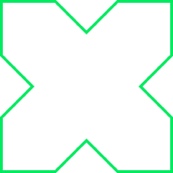 Afgifteborderel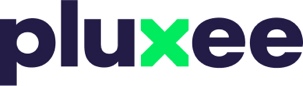 AantalWaardeBedragTOTAALTOTAAL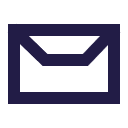 Stuur het formulier en de cheques naar:
lnternationalelaan 55 building L1070 Brussel
(Of ter plaatse afgeven tussen 07:00 en 15:00 uur)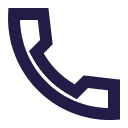 Inlichtingen
Email : shop@care.pluxee.be
Tel.: +32 2 547 55 88
(van maandag tot vrijdag van 8u30 tot 12u30 en van 13u30 tot 17u)
Door aan Pluxee Belgium NV (hierna: PLUXEE) de terugbetaling van de afgifte te vragen, erkent de AANGESLOTENE de huidige bijzondere voorwaarden te hebben gelezen en aanvaard.1. Aanvaarding van de cheques: Bij elke betaling door middel van een Pluxee-cheque, zal de AANGESLOTENE nagaan of:
De cheque overeenstemt met de PLUXEE-cheque en geen zichtbare vervalsingstekens vertoont (aanwezigheid van het hologram met de vermelding " PLUXEE ", kleurovergang, 2 afscheurbare strookjes, ...). Teneinde na te gaan of de cheques overeenstemmen, is een HD-kopie van de cheques beschikbaar op de website van PLUXEE.De cheque niet vervallen is. De AANGESLOTENE zal PLUXEE-cheques enkel aanvaarden tot op de geldigheidsdatum vermeld op de cheque. De AANGESLOTENE beschikt over een termijn van 3 bijkomende maanden, vanaf het einde van de geldigheid van de cheques uitgegeven door PLUXEE, om zijn aanvraag tot terugbetaling in te dienen bij PLUXEE. Na deze termijn heeft de cheque uitgegeven door PLUXEE geen waarde meer.
Het aantal cheques afgegeven door de gebruiker voor zijn aankoop niet abnormaal hoog is en geen betrekking heeft op meerdere verschillende begunstigden (cheques op verschillende namen).Indien de BEGUNSTIGDE in alle redelijkheid vaststelt dat er niet is voldaan aan bovenvermeldevoorwaarden, is hij gehouden de Affiliates Service van PLUXEE onverwijld te contacteren (per tel.: + 32 2 547 55 88) en de instructies van de operator te volgen. Indien, om het even welke reden, de Affiliates Service van PLUXEE niet bereikbaar is, dan moet de AANGESLOTENE de verdachte cheques weigeren. Indien de cheques vervalsingstekens vertonen, contacteert de AANGESLOTENE de Affiliates Service van PLUXEE en, indien mogelijk, neemt hij de vervalste cheque in beslag. In geen geval zal de AANGESLOTENE een vergoeding kunnen bekomen vanwege PLUXEE.2. Schending: PLUXEE behoudt zich het recht voor om, op elk moment en zonder enige tijdsbeperking, de interne rekening van de AANGESLOTENE te debiteren indien een van de volgende gevallen zich voordoet:
In geval van niet naleving van de huidige bijzondere voorwaarden en de aansluitingsovereenkomst;Indien alle controles voorafgaand aan de aanvaarding van de Pluxee-cheque niet werden nageleefd;Indien de aankoop door middel van een Pluxee-cheque een schending van de wettelijkeof reglementaire bepalingen uitmaakt en/of strijdig is met de goede zeden en de openbare orde.
3. Fraude: de AANGESLOTENE verbindt zich ertoe PLUXEE onverwijld te informeren van elke fraude gepleegd met een PLUXEE-cheque.PLUXEE behoudt zich het recht voor om het bedrag van de aankopen gedaan met een vervalste PLUXEE-cheque niet aan de AANGESLOTENE terug te betalen.4. Terugbetaling: Het bedrag van uw terugbetaling is gelijk aan de totale zichtwaarde van de ingediende cheques verminderd met de financiële tussenkomst overeengekomen in de aansluitingsovereenkomst.In geval van verschil tussen de vermeldingen op het afgifteborderel zoals opgesteld door de AANGESLOTENE en de telling uitgevoerd door PLUXEE, zullen enkel de resultaten van PLUXEE gelden voor de terugbetaling van de afgifte in de mate dat de AANGESLOTENE de afscheurbare linkerstrookjes van de cheques niet kan voorleggen.5. Afhalingskosten: de AANGESLOTENE kan ervoor kiezen dat PLUXEE de afhaling van de cheques bij de AANGESLOTENE (met afgifteborderel) voor zich neemt, zowel occasioneel als op permanente wijze volgens een af te spreken kalender. De afhalingskosten zullen dan het voorwerp maken van een afzonderlijke facturatie, betaald middels aftrek van het verschuldigd bedrag voor deze dienst op de terugbetaling die door PLUXEE moet worden uitgevoerd.Het ABC van uw terugbetalingenDe AANGESLOTENE is gehouden elke cheque teniet te doen door middel van een inningsstempel, zodat de cheque zonder waarde wordt.De AANGESLOTENE verbindt zich ertoe niets te schrijven in de optische leeszone (de witte zone met de barcode en de cijfers gelegen onderaan de cheque) vermits dit de lezing en dus de terugbetaling van de cheque in kwestie verhindert.Het linkerstrookje van de cheque, waarop het nummer en de waarde van de cheque zich bevinden, moet verplicht afgescheurd worden. Enkel het rechterluik van de cheques moet u naar PLUXEE terugsturen. De cheques moeten worden gesorteerd in dezelfde richting en verbonden met een elastiek (vb.: een elastiek per pak van +/-300 cheques is perfect).De cheques mogen nooit aan elkaar geniet worden of vastgemaakt worden met papierklemmen.Elk teruggestuurd pak moet het origineel afgifteborderel, leesbaar ingevuld, bevatten.De AANGESLOTENE vergewist zich dat elk pak opgestuurd wordt in een hermetisch dichtgemaakte zak.




V032016
